04.12.2018г. на отделении «ОиПП» проведены  классные часы в группах 303, 325.Тема классного часа: «История Конституции РФ».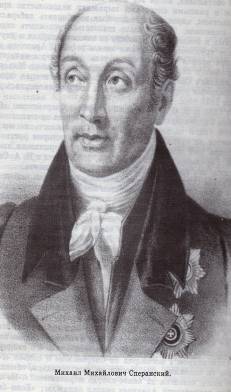 Государственный деятель Сперанский М.М.В 1809 году царь Александр I поручил М.М. Сперанскому подготовить проект преобразований.Уже в конце года было создано знаменитое «Введение к уложению государственных законов», по которому предполагалось: Создать 3 ветви власти, население наделить политическими правами, но только при   наличии собственности, а САМОДЕРЖАВИЕ объявить конституционным.НО! Проект не был принят императором.В период Московского царства компетенция великого государя была безграничной. Совещательным учреждением, существовавшим рядом с государем, была Боярская дума. В 1549 г. был впервые созван Земский собор. В нем народ был представлен достаточно широко. В него входили: Боярская дума, высшее духовенство, участвовали местные выборные представители от дворян, купцов; бывали и черносошные крестьяне. 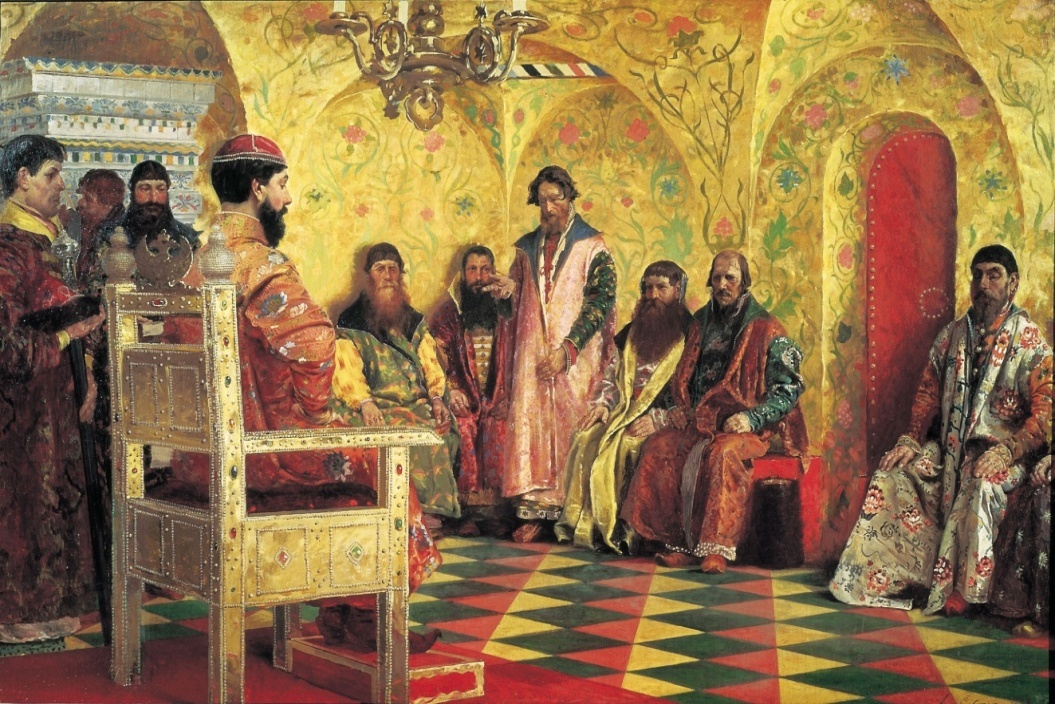 Боярская думаДанное мероприятие проведено   библиотекарем Коваленко Л.Н. Во время проведения классного часа  использовались такие методы как: показ презентации.